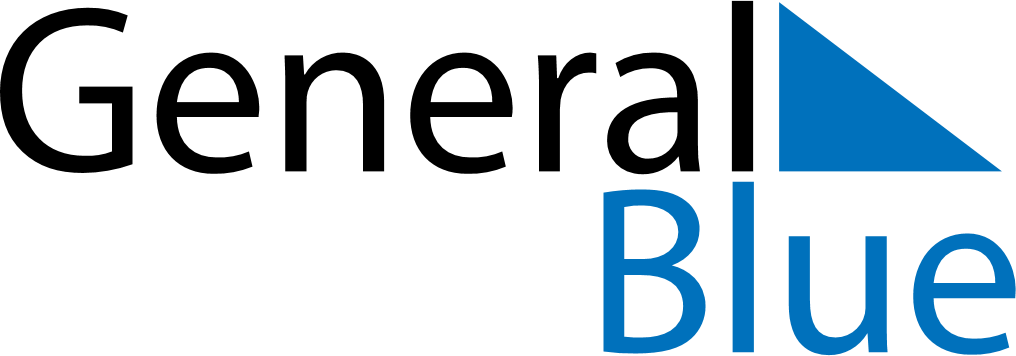 January 2024January 2024January 2024January 2024January 2024January 2024Menglang, Yunnan, ChinaMenglang, Yunnan, ChinaMenglang, Yunnan, ChinaMenglang, Yunnan, ChinaMenglang, Yunnan, ChinaMenglang, Yunnan, ChinaSunday Monday Tuesday Wednesday Thursday Friday Saturday 1 2 3 4 5 6 Sunrise: 8:00 AM Sunset: 6:46 PM Daylight: 10 hours and 46 minutes. Sunrise: 8:00 AM Sunset: 6:47 PM Daylight: 10 hours and 46 minutes. Sunrise: 8:00 AM Sunset: 6:47 PM Daylight: 10 hours and 47 minutes. Sunrise: 8:01 AM Sunset: 6:48 PM Daylight: 10 hours and 47 minutes. Sunrise: 8:01 AM Sunset: 6:49 PM Daylight: 10 hours and 47 minutes. Sunrise: 8:01 AM Sunset: 6:49 PM Daylight: 10 hours and 48 minutes. 7 8 9 10 11 12 13 Sunrise: 8:01 AM Sunset: 6:50 PM Daylight: 10 hours and 48 minutes. Sunrise: 8:01 AM Sunset: 6:51 PM Daylight: 10 hours and 49 minutes. Sunrise: 8:02 AM Sunset: 6:51 PM Daylight: 10 hours and 49 minutes. Sunrise: 8:02 AM Sunset: 6:52 PM Daylight: 10 hours and 50 minutes. Sunrise: 8:02 AM Sunset: 6:53 PM Daylight: 10 hours and 50 minutes. Sunrise: 8:02 AM Sunset: 6:54 PM Daylight: 10 hours and 51 minutes. Sunrise: 8:02 AM Sunset: 6:54 PM Daylight: 10 hours and 52 minutes. 14 15 16 17 18 19 20 Sunrise: 8:02 AM Sunset: 6:55 PM Daylight: 10 hours and 52 minutes. Sunrise: 8:02 AM Sunset: 6:56 PM Daylight: 10 hours and 53 minutes. Sunrise: 8:02 AM Sunset: 6:56 PM Daylight: 10 hours and 54 minutes. Sunrise: 8:02 AM Sunset: 6:57 PM Daylight: 10 hours and 54 minutes. Sunrise: 8:02 AM Sunset: 6:58 PM Daylight: 10 hours and 55 minutes. Sunrise: 8:02 AM Sunset: 6:58 PM Daylight: 10 hours and 56 minutes. Sunrise: 8:02 AM Sunset: 6:59 PM Daylight: 10 hours and 57 minutes. 21 22 23 24 25 26 27 Sunrise: 8:02 AM Sunset: 7:00 PM Daylight: 10 hours and 57 minutes. Sunrise: 8:02 AM Sunset: 7:01 PM Daylight: 10 hours and 58 minutes. Sunrise: 8:02 AM Sunset: 7:01 PM Daylight: 10 hours and 59 minutes. Sunrise: 8:01 AM Sunset: 7:02 PM Daylight: 11 hours and 0 minutes. Sunrise: 8:01 AM Sunset: 7:03 PM Daylight: 11 hours and 1 minute. Sunrise: 8:01 AM Sunset: 7:03 PM Daylight: 11 hours and 2 minutes. Sunrise: 8:01 AM Sunset: 7:04 PM Daylight: 11 hours and 3 minutes. 28 29 30 31 Sunrise: 8:01 AM Sunset: 7:05 PM Daylight: 11 hours and 4 minutes. Sunrise: 8:00 AM Sunset: 7:05 PM Daylight: 11 hours and 5 minutes. Sunrise: 8:00 AM Sunset: 7:06 PM Daylight: 11 hours and 6 minutes. Sunrise: 8:00 AM Sunset: 7:07 PM Daylight: 11 hours and 7 minutes. 